Предмет: Обектно-ориентиран анализ и проектиране 
на софтуерни системиЗимен семестър, 2020/2021 год.Тема 6: Сравнение между UML и Domain-Specific Language (DSL)ЕсеАвтор: Лъчезара Георгиева Георгиевафак. номер 26338 декември, 2020СофияСъдържание1	Въведение	32	Характеристики и използване на UML (Unified Modeling Language).	32.1	Дефиниции	32.2	Основни характеристики	42.2.1	Видове инструменти за работа с UML диаграми.	52.2.2	Генериране на код от UML диаграма	52.3	Въведение в използването на UML чрез диаграми.	62.4	Недостатъци при използване на UML	73	Характеристики и използване на DSL (Domain Specific Language).	73.1	Какво е DSL?	73.2	Основни характеристики	73.2.1	Пример за DSL езици:	83.2.2	Примерна DSL диаграма:	83.3	Въведение в използването на DSL	93.4	Ограничения при използването на DSL	104	Сравнителен анализ	105	Сравнение на DSL и UML	106	Добри практики при работа с DSL	117	Заключение и очаквано бъдещо развитие	118	Използвани литературни източници	11ВъведениеВ съответната тема ще бъдат разгледани разликите между UML (Unified Modeling Language) и DSL (Domain Specific Language). Ще се опишат различни варианти за използване на двата вида езика, за да може да се разграничи начина им  на употреба и ще се опишат  най-добрите практики.Характеристики и използване на UML (Unified Modeling Language).UML, съкратено от Unified Modeling Language, е стандартизиран език за моделиране, състоящ се от интегриран набор от диаграми, създаден в помощ на разработчиците на системи и софтуер за определяне, визуализиране, конструиране и документиране на артефактите на софтуерни системи, както и за бизнес моделиране и други не-софтуерни системи. UML представлява колекция от най-добри инженерни практики, които са се оказали успешни при моделирането на големи и сложни системи. UML използва предимно графични обозначения, за да изрази дизайна на софтуерни проекти. Използването на UML помага на екипите на проекти да комуникират, да изследват потенциални проекти и да валидират архитектурния дизайн на софтуера. ДефиницииКакто е обяснено по-горе, UML се състои от интегриран набор от диаграми. Тези диаграми се делят на два вида: Структурни диаграми  –  описва се статичната структура на системата или на части от нея. Структурните диаграми включват: Диаграма на компоненти, Диаграма на обекти, Диаграма на класове и ​Диаграма на разгръщане, Диаграма на пакета,Композитна диаграма.Поведенчески диаграми – описва се динамичната структура на системата или на нейното поведение. Поведенческите диаграми включват: Диаграма на случаи на употреба, Диаграма на състоянията, Диаграма на дейност, Диаграма на взаимодействие.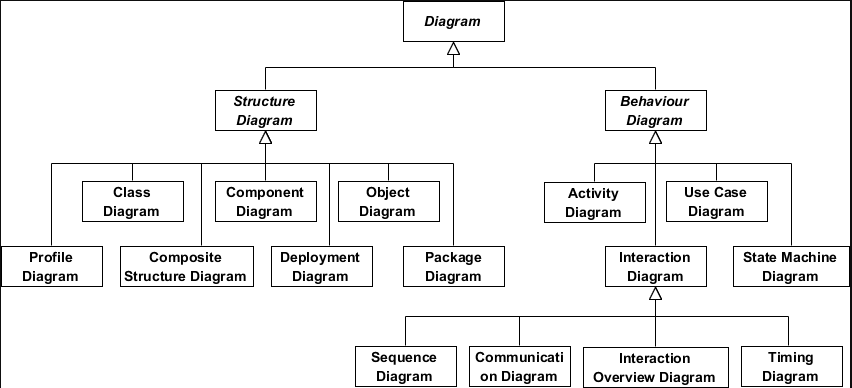 Фигура 1. Структура на UML диаграма [1] .Основни характеристики UML означава унифициран език за моделиране (Unified Modeling Language).UML е визуализиращ език, използван за създаване на софтуерни чертежи/схеми.UML може да се опише като език за визуализиране на модели с общо предназначение за визуализиране, спесифициране, изграждане и документиране на софтуерна система.Въпреки че UML обикновено се използва за моделиране на софтуерни системи, то не значи,че не може да бъде използван и за конструиране на модели в различни сфери. Пример за това е създаването на диаграма на случаите на употреба в производствения процес в даден завод.UML има утвърден „стандарт“.Високо ниво на четимост и преизползваемост на системата.UML не е език за програмиране, но могат да се използват инструменти за генериране на код на различни езици, използвайки UML диаграми. 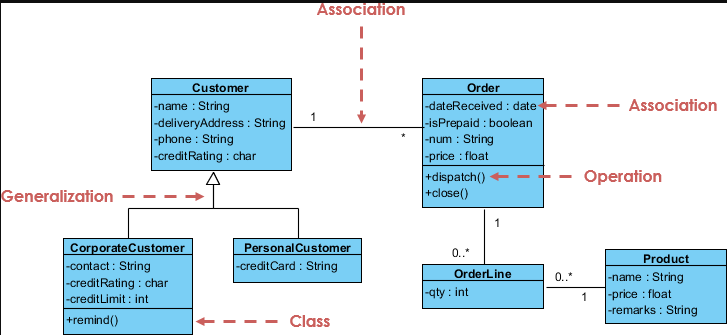 Фигура 2. Примерна клас диаграма и нейните връзки [2] .Видове инструменти за работа с UML диаграми.За работа с UML диаграми са нужни инструменти (софтуер) за създаването на модели. Описани са няколко вида софтуер:Visual ParadigmLucidchartGliffySmartDraw CreatelyГенериране на код от UML диаграмаVisual Paradigm поддържа генериране на изходен код на Java от UML модел на клас и поддържа синхронизиране на изходния код и UML модел чрез добавената функционалност “Java Round-Trip“. Такава функционалност има и за C++.Може да се използва „Instant Code Generation / Reversal” (Незабавно генериране / обръщане на код).Java, C #, C ++, Python, PHP, Hibernate, Ruby, VB.NET, .NET dll или exe, ODL, ActionScript, IDL, Delphi, Perl, XML, XML схема, Objective-C 2.0, Ada95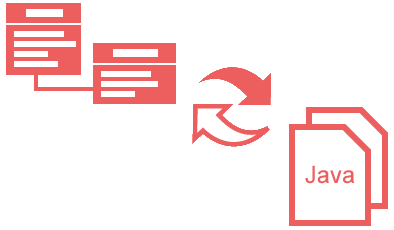 Фигура 3. Round-Trip Java Engineering [3] .Въведение в използването на UML чрез диаграми.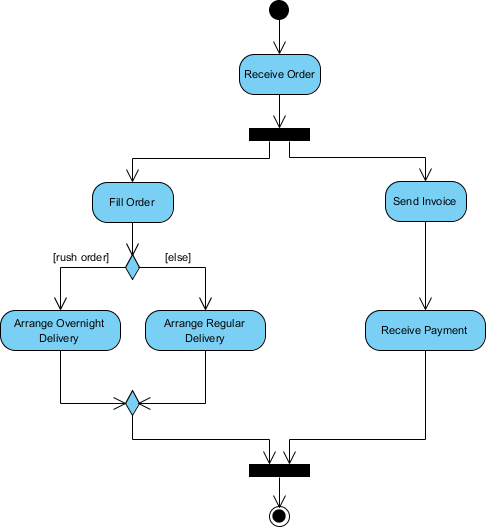 				Фигура 4. Диаграма на дейността [4] .UML модел на софтуер може да се създаде чрез даден инструмент като Visual Paradigm.В случая, дадената диаграма на дейността визуализира система за следене на процеса на поръчка. Когато поръчката е получена, дейностите се разделят на две. Едната обработва и изпраща поръчката, а другата създава фактурата. В този случаи, ясно се следи какво се случва с поръчката и какви проблеми могат да изникнат.Недостатъци при използване на UMLФормалната  нотация и комплексната структура на диаграмите
Изграждането на софтуер чрез UML може да бъде много сложен и пренаситен за разработчиците. Тъй като, те работят с код, а не с диаграми, то UML моделите могат повече да ги объркат, отколкото да им помогнат. Диаграмите могат да бъдат пренаситени Тъй като UML съдържа  много диаграми, които се използват за различни визуализации, с различни атрибути и връзки, разработчиците биха се объркали значително заради цялостната информация, която показват диаграмите.Характеристики и използване на DSL (Domain Specific Language).Какво е DSL?Специфичен за домейн език (DSL) е изпълняващ спецификации език, който чрез подходящи нотации и абстракции да се справи с валидирането на конкретен порблем в дадена област. Генерират се модели чрез DSL, но не са стандартизирани като UML. DSL е предназначен за използване в контекста на определен домейн. Основни характеристики Използване на по-изразителен език вместо генерално-насочените езици.Споделяне на общо разбиране между всички потребители на системата.Използва се в конкретна област при създаване на приложението.Избягва се boilerplating (преизползван код) на техническия код и ще се надгражда. Могат да се създават уникални нотации, абстракции и означение, за да може системата да бъде разбираема за всички и да се създаде легенда.Може да се каже,че DSL обединява бизнес и технически екипи. Пример за DSL езици: HTMLCSSSQLXMLDOTПримерна DSL диаграма: Дадената DSL диаграма е чрез  език за дефиниране на графи (DOT):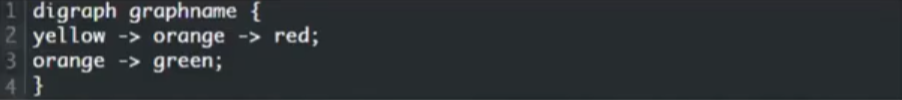 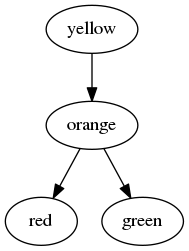 Фигура 5. Диаграма на граф .Въведение в използването на DSL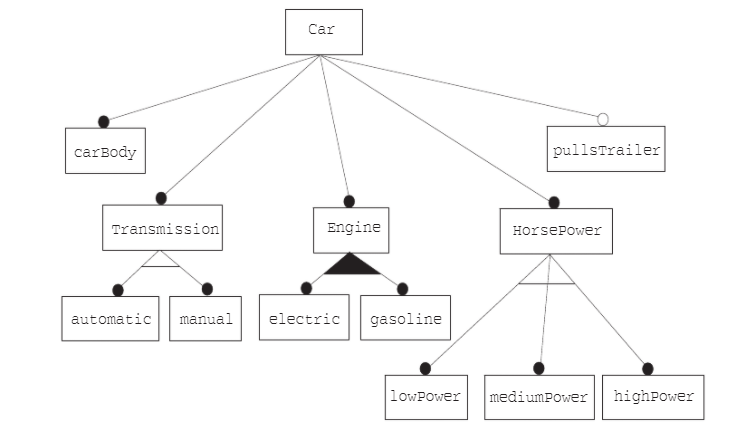 Фигура 6. Диаграма на дейността  [6] .Идеята на DSL е да се създадат случаи на употреба,които да бъдат ясни за всеки потребител. 
В тази система имаме кола, на която се описани всички особености. От съответната схема диаграмата може да се генерира като Java file по следния начин: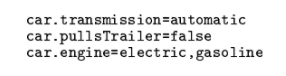 В Visual Studio има Modeling SDK, който изгражда графични модели за дадената цел.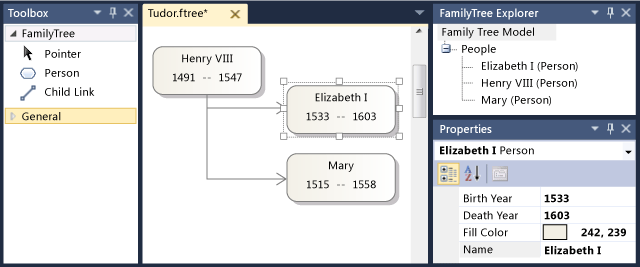 Фигура 7. Диаграма на дейността  [7] .Ограничения при използването на DSL Недостатъкът е, че DSL се използва тясно в рамките на предвидения домейн и цел. Освен това, въпреки че може да има предимства при използването на инструменти за DSL улавяне, те не са от съществено значение и разработването или конфигурирането на такива инструменти е допълнително усилие. Създателите на DSL се нуждаят от знания за домейни, както и знания за развитие на езика, а хората рядко имат и двете.Сравнителен анализUML има огромна област, върху която трябва да се работи и разучи. UML да се използва и върху не софтуерни продукти, докато DSL е строго дефиниран като е в рамките на дадения проект, но ако е добре описан може да се преизползва.UML не се надгражда и вече е с изграден стандарт, докато DSL е лимитран и е създаден от инженери в съответната област и еволюцията му е бърза.Сравнение на DSL и UMLДобри практики при работа с DSLDSL не са GPL. Добра практика е да се ограничава диапазона от проблеми в окончателния домейн.Не е необходимо да се дефинира собствен DSL. Добра практика е да се намери съществуващ DSL, който решава нуждите на потребителя.Пример за това са - сайтове като DSLFIN, който изброява DSL за финансовия домейн.По-добре е DSL да се правят конкретно, а не прекалено технически.Заключение и очаквано бъдещо развитиеDSL e предпочитан, тъй като може да се дефинира езика, който ще се използва и да се използва за конкретна инстанция. DSL могат да се пишат с текстови процесори. Използването на DSL редактор обаче улеснява проверките на синтаксиса и семантиката.   Използвани литературни източнициWhat is Unified Modeling Language (UML)? What is Unified Modeling Language (UML)? UML/ Code Generation ToolActivity DIagramDomain-Specific Language Design Requires Feature DescriptionsWhat can you do with Domain-Specific Language?Софийски университет „Св. Кл. Охридски”Факултет по математика и информатикаМагистърска програма
„Софтуерни технологии”КритерииUMLDSLОбластГоляма и комплекснаМалка и добре дефиниранаРазмер на езикаГолямМалъкНива на абстракцияЗадоволителноЛимитираноРазработен отСпециален екипИнженери в областтаЖивотПродължителенДо няколко месецаЕволюцияБавнаБърза